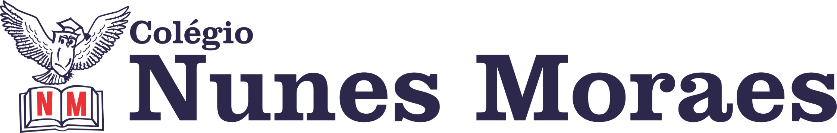 1ª AULAEnsino Fundamental 5º Ano - Componente Curricular: Português (Texto).Capítulo 01 – Quem conta um conto aumenta um ponto?Objetos do conhecimento: Leitura/Escuta(Conto).Atividades do dia: 19 de Janeiro de 2021.No vídeo a seguir tem a explicação e acompanhamento de toda a aula. Nele, você verá:Passo 01 – Introdução da unidade 1 e leitura do texto “O sapo encantado” nas páginas 08 a 11.Passo 02 – Atividade de classe nas páginas 12 e 13(questões 01 a 05). Link: https://youtu.be/BADm_dWECKAPasso 03 – Atividade de casa: Antes da leitura do texto “O sapo encantado”, grave um áudio respondendo as duas questões da página 10. (Obs: Somente para os alunos que acompanharam à videoaula.)Obs: O aluno do ensino remoto deverá enviar as fotos da atividade de classe e o áudio da atividade de casa para o WhatsApp da professora.2ª AULA5º Ano  - Componente Curricular: Matemática Capítulo 01 – Os números no cotidianoAtividades do dia: 19 de Janeiro 2021 Passo 1:  Introdução ao capítulo 1 e seção comece bem:  P. 10 a 12. (Explanação)Passo 2: Atividades de classe: p. 13 e 14.Passo 3: Atividade de casa: p. 17. Link para aula remota: https://youtu.be/E3XeCgVX9fQObservação: Os Alunos da turma remota devem enviar as fotos das atividades para o whatsapp da professora.3ª AULA Ensino Fundamental 5º Ano - Componente Curricular: História.Capítulo 01 - Descobrindo a História. Objetos do conhecimento: O que é e como se escreve a História; Sujeito histórico.Atividades do dia: 19 de Janeiro de 2021.No vídeo a seguir tem a explicação e acompanhamento de toda a aula. Nele, você verá:Passo 01 – Introdução da unidade 1 e explicação de “Uma ciência dos humanos e do tempo” nas páginas 12 a 17.Passo 02 – Atividade de classe nas páginas 18 e 19(questões 01 e 02). Link: https://youtu.be/-jOG1sS3FSwPasso 03 – Atividade de casa: Após a leitura da página 16, escreva no caderno um pequeno parágrafo respondendo à pergunta: O que é História? (Obs: Somente para os alunos que acompanharam à videoaula.)Obs: O aluno do ensino remoto deverá enviar as fotos da atividade de classe e casa para o WhatsApp da professora.4ª AULA Roteiro de Estudos – 5º ano – 5º Ano  - Componente Curricular: Ciências Capítulo 01 – Ciência e tecnologiaAtividades do dia: 19 de Janeiro 2021 Passo 1: Predição do conteúdo a ser estudado no Capítulo 1 – Ciência e tecnologia. P. 10 e 11: abertura do capítulo e seção trocando ideiasPasso 2: Explanação da professora a partir da seção investigue: experimento sobre a conservação dos alimentos. P. 12 (introdução) Passo 3: Atividade de classe: Realização da 1ª parte do experimento até o tópico 5 na página 13. Realização do exercício proposto no tópico 5 no caderno.Passo 4: Orientação para a realização do experimento em casa. (Trazer na semana seguinte para a conclusão do tópico 6).Link para aula remota: https://youtu.be/atZgpBxYcu8Observação: Os Alunos da turma remota devem enviar as fotos das atividades para o whatsapp da professora. 